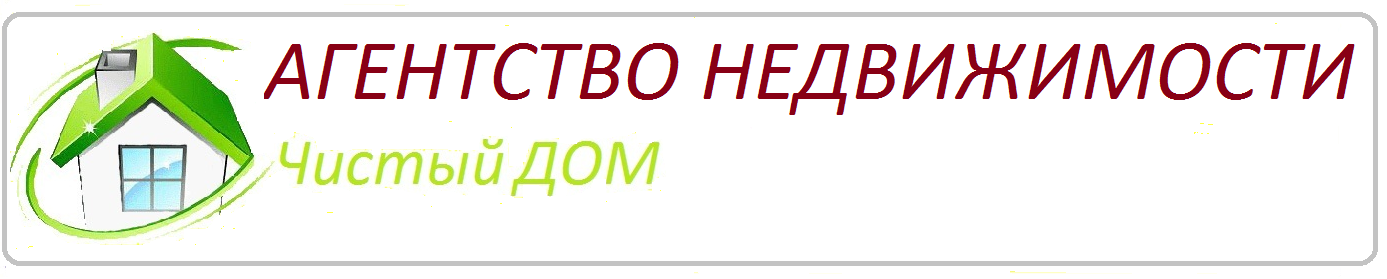 ООО «Агентство Недвижимости «Чистый Дом»  ОГРН 1125744000271, ИНН 5703004745, КПП 570301001303030, Орловская область, г. Мценск, ул. Гагарина, д.69, помещение 8,  8(48646)2-12-11, E-mall: chistii-dom@mail.ru	ДОКУМЕНТАЦИЯ ПО ПЛАНИРОВКЕ ТЕРРИТОРИИПроект планировки и проект  межевания территории ПРОЕКТ ПЛАНИРОВКИ ТЕРРИТОРИИТом 1Основная (утверждаемая) частьППТ и ПМТ  1/01-17г. Мценск, 2017ООО «Агентство Недвижимости «Чистый Дом»  ОГРН 1125744000271, ИНН 5703004745, КПП 570301001303030, Орловская область, г. Мценск, ул. Гагарина, д.69, помещение 8,  8(48646)2-12-11, E-mall: chistii-dom@mail.ru	ДОКУМЕНТАЦИЯ ПО ПЛАНИРОВКЕ ТЕРРИТОРИИПроект планировки и проект  межевания территории ПРОЕКТ ПЛАНИРОВКИ ТЕРРИТОРИИТом 1Основная (утверждаемая) частьППТ и ПМТ  1/01-17 Мценск, 2017для строительства линейного объекта "Газораспределительные сети в д. Первый Воин, ул. Советская, ул. Тюленина, Мценского района, Орловской областидля строительства линейного объекта "Газораспределительные сети в д. Первый Воин, ул. Советская, ул. Тюленина, Мценского района, Орловской областиГенеральный директор ООО «Агентство Недвижимости «Чистый Дом»В. Й. КрашинскасГлавный инженер проектаА. А. Волобуев